Празднованию 80 – летия Победы в Курской битве  посвящается…«Посвящаем дню победы»Праздничный утренник для  детей подготовительной группыМузыкальный зал празднично  украшен рисунками детей, цветами и шарами.Под песню «День Победы» Д.Тухманова дети с флажками заходят в зал, маршируют, перестраиваются в колонны по 2, по 4, затем садятся на свои стульчики. Ведущий. 9 МАЯ – это светлый и радостный праздник. Семьдесят восемь лет  назад в этот день закончилась война. Мы с благодарностью вспоминаем наших воинов, защитников, отстоявших мир в жестокой битве. Всем солдатам, ветеранам, кого с нами нет, мы обязаны тем, что живём сейчас под чистым, мирным небом.Этот день – особенный, желанный,Солнце светит ярко в вышине.День Победы – праздник долгожданныйОтмечается у нас в стране!Дедушки, бабушки, гости, родители,А ветеранам – особый поклон!Славному празднику он посвящён!Ребёнок. Ярок день с утра, чудесен, Весь цветами он расцвёл, Слышу я звучанье песен, Праздник в город мой пришёл!  Ребёнок. День Победы – это праздник,Это вечером салют.Много флагов на параде,Люди радостно поют.Ребёнок. Ветераны с орденамиВспоминают о войне,Разговаривают с намиО победной той весне.Ребёнок. Никогда забыть не сможемМы про подвиги солдат.«Мир для нас всего дороже!»-Так ребята говорят.      ПЕСНЯ  «ПОБЕДНЫЙ МАРШ»музыка и слова Е.НиконовойРебёнок. Светлый праздник День ПобедыОтмечает вся страна.Наши бабушки и дедыНадевают ордена.   Ребёнок. Наши бабушки и деды На внучат глядят своих.Мы – наследники Победы.Мы с тобой – надежда их!Ребёнок. Я не знаю про эту войну ничего,Книгу я прочитаю, увижу  в кино,Но так трудно сегодня поверить мне,Что прадедушка мой воевал в той войне!   ПЕСНЯ «ПРАДЕДУШКА»МузыкаА.Ермолова, слова М.Загота.Ведущий. В этом году мы  отмечаем  знаменательную дату – 80-летие победы в Курской битве, которая по праву считается одним из ключевых сражений Великой Отечественной войны.12 июля 1943 года под Прохоровкой произошло беспримерное в истории войны танковое сражение. Наши танки на полном ходу врезались в боевые порядки танков противника. И грянул встречный бой. То, что происходило 12 июля, очевидцы сравнивали с адом: грохот артиллерийской канонады, взрывы,  небо померкло от тысячи самолётов, поле стало чёрным от танков. Этот день стал роковым для гитлеровских войск. Знаменитое танковое сражение окончилось поражением немецких захватчиков.А 5 августа советскими войсками был освобождён наш город Белгород. Столица нашей Родины – Москва, впервые в истории Великой Отечественной войны, салютовала этот успех советских воинов.Сейчас на месте крупнейшего танкового сражения возведены символы народной памяти: Храм Святых Апостолов Петра и Павла и памятник Победы на Прохоровском поле – Звонница. Ребёнок.  Священны места тех сражений,Где воины к подвигу шли.Стране День Победы весеннийОни из боёв принесли.Ребёнок. На площадь приходим с цветами,Бессменно солдат там стоит,И вечный огонь – наша память-Всегда озаряет гранит! ПЕСНЯ «ВЕЧНЫЙ ОГОНЬ»Слова Д.Чибисова, музыка А. ФилиппенкоВедущий.  Вспомним всех поименно, вспомним героев своих,Это нужно не мёртвым, это нужно живым!Вспомним гордо погибших солдат в борьбе,Наш долг – не забывать никогда о войне! Почтим память героев, погибших за Родину, минутой молчания…МЕТРОНОМ. МИНУТА МОЛЧАНИЯРебёнок. В цветы все улицы одетыИ песни звонкие слышны.Сегодня праздник – День Победы,Счастливый, светлый день весны!Ребёнок. Всё сегодня не такое, не такое, как всегда.Все на улицу выходят, все потом кричат: «Ура!».Всюду шумно, интересно, всюду весело и тесно,В барабаны громко бьют, всюду пляшут и поют.Ведущий.В этот праздник майский солнце ярко светит,В этот день весенний радуются дети.Веселись, детвора, начинается игра.ПРОВОДЯТСЯ ИГРЫ:Игра. «Собери танк и самолёт».Полоса  препятствий «Доставь пакет».Ребёнок. Народ – герой, как богатырь,Прошёл сквозь бури, войны,Чтоб на земле был вечно мирИ жили мы спокойно!  Ребёнок. Солдаты, вас благодаримЗа детство, за весну, за жизнь,За тишину, за мирный дом,За мир, в котором мы живём!Ребёнок. И пусть прошло немало лет,Но мы вовеки не забудемТех трудно давшихся побед.Героев вечно помнить будем!Ребёнок. Поздравляем всех с Победой,Славным и весенним днём,Музыка пусть не смолкает,Мы станцуем и споём!ИСПОЛНЯЕТСЯ ТАНЕЦ    «КАТЮША» музыка М. Блантера, слова М. ИсаковскогоРебёнок. Мы – дети счастливой и мирной страны.Народ наш великий не хочет войны.Ни детям, ни взрослым война не нужна.Пусть с нашей планеты исчезнет она!Ребёнок. В мире огромном все дети – друзья!Дети планеты – вот наша семья!Видим друг друга мы только в кино,Но светит на небе нам солнце одно.Ребёнок. Пусть будет мир на всей земле,Пусть будет мир всегда,Чтоб нам расти для славных дел,Для счастья и труда!   (М.Садовский)ПЕСНЯ «МИР ПОХОЖ НА ЦВЕТНОЙ ЛУГ»Музыка В.Шаинского, слова М.ПляцковскогоВедущая.  Пусть в защиту детей всюду голос наш слышен:«Расцветать на просторе лесам и садам.Солнцу мира и дружбы подниматься все выше!Не смолкать в мощном хоре! Нет – войне! Миру – да!» ТАНЕЦ С ЛЕНТАМИ  «Я РИСУЮ ЭТОТ МИР»Музыка А. ЕрмоловаПодготовили: Максименко Галина Васильевна музыкальный руководитель,Белоусова Любовь Анатольевна, воспитательМБДОУ «Детский сад №5 «Теремок» с.Погореловка  Корочанского районаБелгородской области»(фото авторов)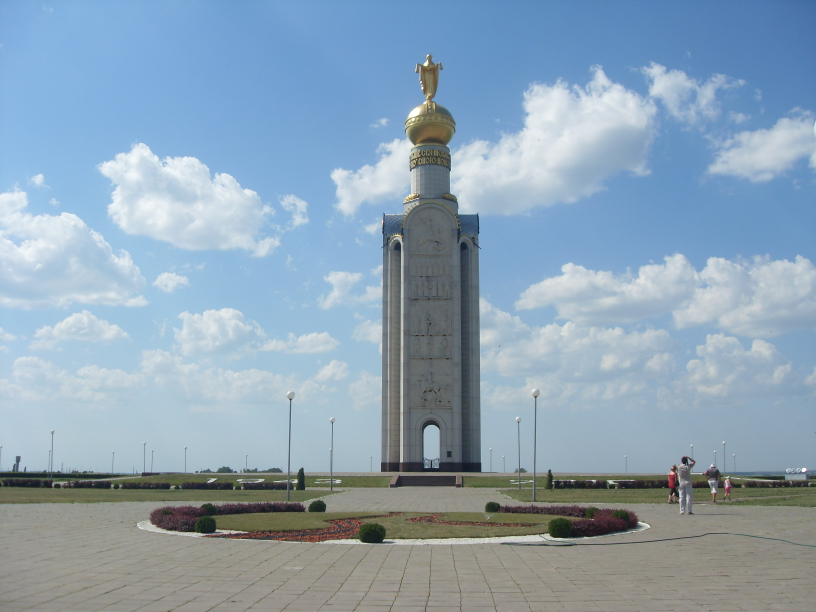 Памятник Победы – Звонница на Прохоровском поле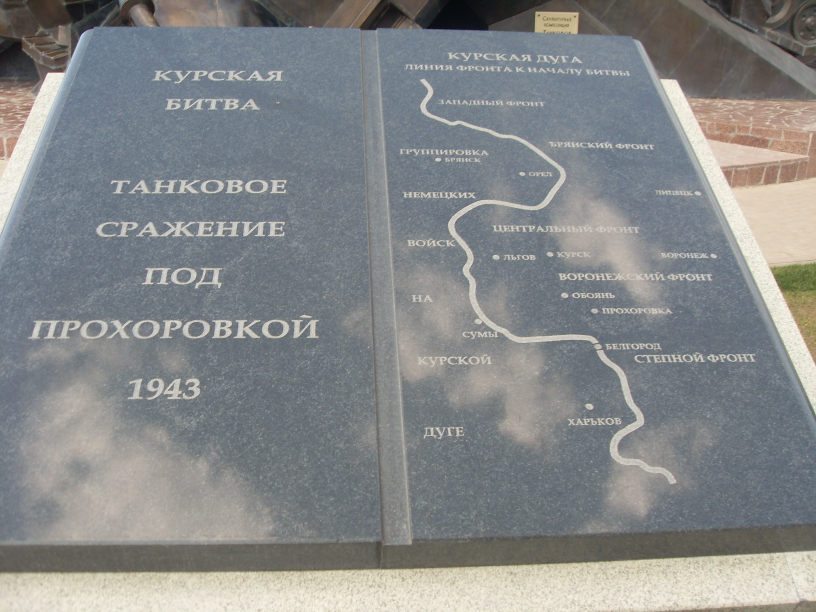 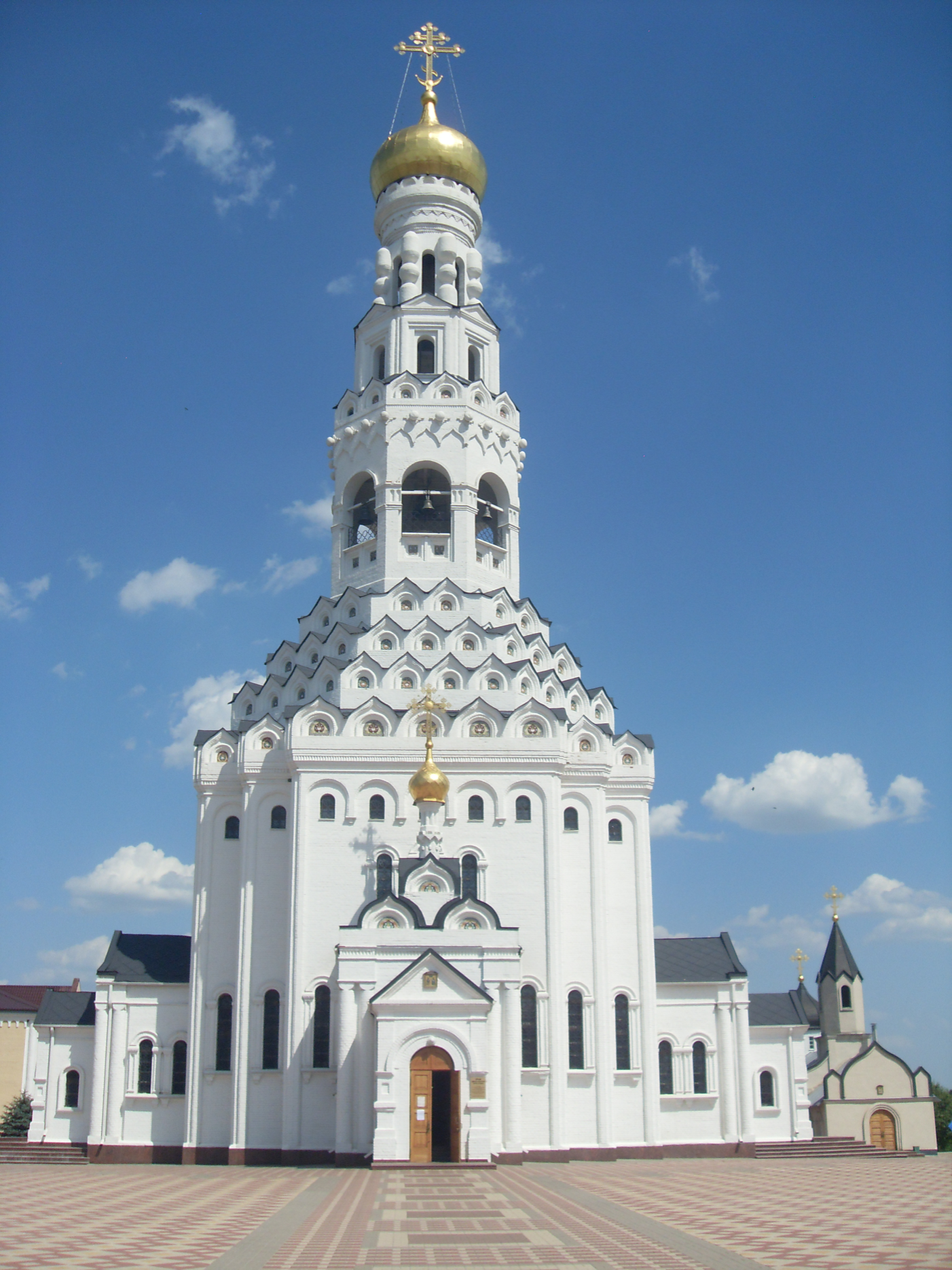 Прохоровское поле. Храм Святых Апостолов Петра и Павла